Inschrijfformulier Ducati 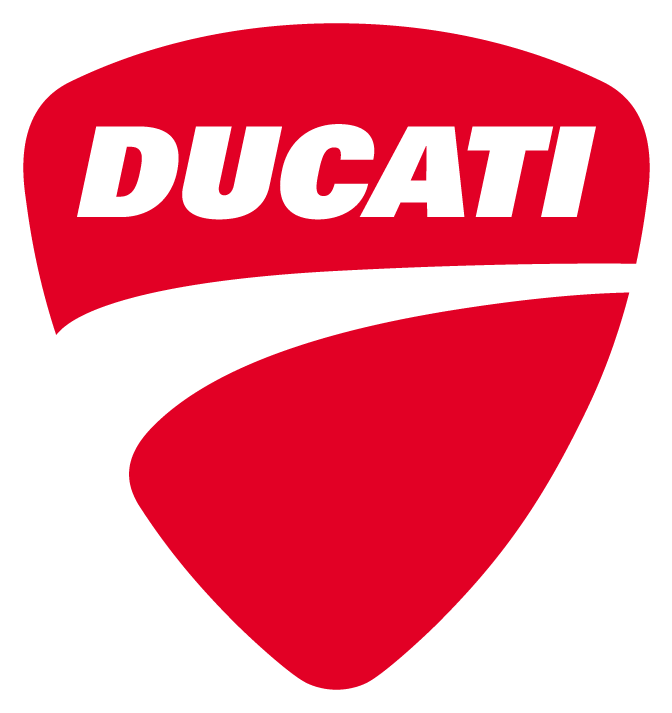 WSBK Assen 12 t/m 14 april 2019Ducati SBK Tickets** DOC Lidmaatschap nummer(s):Gegevens motorfietsVul hier per ticket de gegevens van de betreffende motorfiets in. Deze gegevens hebben wij nodig voor de parkeerkaarten.Parkeerkaart 1***	Parkeerkaart 2	Parkeerkaart 3	Parkeerkaart 4MerkTypeKenteken*** Per Ducati SBK tickethouder is er 1 parkeerplaats beschikbaar. De parkeerplaatsen zijn alleen bestemd voor Ducati motorfietsen.Gegevens auto (indien u met de auto komt)
 KentekenGelieve het totaalbedrag over te schrijven naar: “Circuit van Drenthe B.V. te Assen" BIC: ABNANL2A  IBAN: NL59 ABNA 0640 1454 69 met als mededeling "Ducati SBK".U dient het formulier op te slaan en vervolgens ingevuld als bijlage te verzenden naar info@ducati.nl met als onderwerp "Superbike Assen 2019".Datum: 							Handtekening: Aanhef……………………………Voornaam*……………………………Achternaam*……………………………Geboortedatum*……………………………Adres*……………………………Telefoon*……………………………Postcode*……………………………Emailadres*……………………………Woonplaats*……………………………Land*……………………………*Verplicht in te vullenPrijsPrijsAantalBedragDucati SBK ticket - SBK Assen – 12 t/m 14 april 2019€80DOC Leden - Ducati SBK ticket - SBK Assen - 12 t/m 14 april 2019**€70Kinderen (t/m 15 jaar) SBK ticket - SBK Assen - 12 t/m 14 april 2019€0Totaal